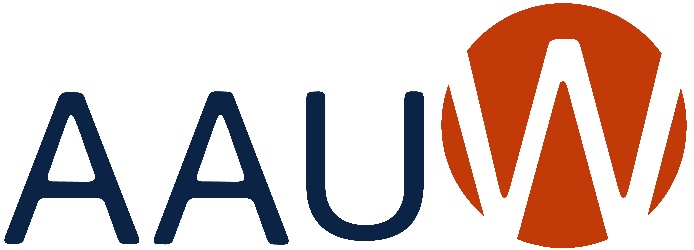 BRANCH ANNUAL REPORT   2022-2023Due: May 31, 2023Send a copy of this report toJoan Brown, AAUW of Colorado PresidentAt enneajoan@gmail.comAnd toScott Brown (boomer 19@gmail.com) for Colorado WebsiteBranch:Grand JunctionGrand JunctionGrand JunctionPresident:Jane FitzgeraldDate:5/22/2023Education & TrainingAddressing the barriers and implicit biases that hinder advancement of women.Education & TrainingAddressing the barriers and implicit biases that hinder advancement of women.Education & TrainingAddressing the barriers and implicit biases that hinder advancement of women.Education & TrainingAddressing the barriers and implicit biases that hinder advancement of women.Goals:What goals did your branch set this year that are in alignment with this macro area of National’s Strategic Plan?  Please prioritize your list and indicate after each goal what the current status is (i.e. completed, % completed, estimated completion date, etc.).What goals did your branch set this year that are in alignment with this macro area of National’s Strategic Plan?  Please prioritize your list and indicate after each goal what the current status is (i.e. completed, % completed, estimated completion date, etc.).What goals did your branch set this year that are in alignment with this macro area of National’s Strategic Plan?  Please prioritize your list and indicate after each goal what the current status is (i.e. completed, % completed, estimated completion date, etc.).Our branch Board was not aware of National’s Strategic Plan. Today, I looked at the AAUW website and did find Strategic Plan 2.0, but could not determine if there was an update. Many years ago, a member of the Board who was a teacher tried to implement making a strategic plan, but we found it too time-consuming and confusing and gave it up. Since then the Grand Junction Branch’s basic goals each year are to increase membership and community visibility. This year the main goal was also to keep the branch viable. Our branch Board was not aware of National’s Strategic Plan. Today, I looked at the AAUW website and did find Strategic Plan 2.0, but could not determine if there was an update. Many years ago, a member of the Board who was a teacher tried to implement making a strategic plan, but we found it too time-consuming and confusing and gave it up. Since then the Grand Junction Branch’s basic goals each year are to increase membership and community visibility. This year the main goal was also to keep the branch viable. Our branch Board was not aware of National’s Strategic Plan. Today, I looked at the AAUW website and did find Strategic Plan 2.0, but could not determine if there was an update. Many years ago, a member of the Board who was a teacher tried to implement making a strategic plan, but we found it too time-consuming and confusing and gave it up. Since then the Grand Junction Branch’s basic goals each year are to increase membership and community visibility. This year the main goal was also to keep the branch viable. Our branch Board was not aware of National’s Strategic Plan. Today, I looked at the AAUW website and did find Strategic Plan 2.0, but could not determine if there was an update. Many years ago, a member of the Board who was a teacher tried to implement making a strategic plan, but we found it too time-consuming and confusing and gave it up. Since then the Grand Junction Branch’s basic goals each year are to increase membership and community visibility. This year the main goal was also to keep the branch viable. Programs:Did you identify and/or hold any programs/activities/events that were in alignment with this macro area of National’s Strategic Plan?  If yes, please give a brief description of each and the date in which it was held/conducted.Did you identify and/or hold any programs/activities/events that were in alignment with this macro area of National’s Strategic Plan?  If yes, please give a brief description of each and the date in which it was held/conducted.Did you identify and/or hold any programs/activities/events that were in alignment with this macro area of National’s Strategic Plan?  If yes, please give a brief description of each and the date in which it was held/conducted.On April 15, we honored a local STEM educator with our annual “Women Who Make History” award.On April 15, we honored a local STEM educator with our annual “Women Who Make History” award.On April 15, we honored a local STEM educator with our annual “Women Who Make History” award.On April 15, we honored a local STEM educator with our annual “Women Who Make History” award.Economic SecurityEnsuring livelihoods for women.Economic SecurityEnsuring livelihoods for women.Economic SecurityEnsuring livelihoods for women.Economic SecurityEnsuring livelihoods for women.Goals:What goals did your branch set this year that are in alignment with this macro area of National’s Strategic Plan?  Please prioritize your list and indicate after each goal what the current status is (i.e. completed, % completed, estimated completion date, etc.).What goals did your branch set this year that are in alignment with this macro area of National’s Strategic Plan?  Please prioritize your list and indicate after each goal what the current status is (i.e. completed, % completed, estimated completion date, etc.).What goals did your branch set this year that are in alignment with this macro area of National’s Strategic Plan?  Please prioritize your list and indicate after each goal what the current status is (i.e. completed, % completed, estimated completion date, etc.).None…see aboveNone…see aboveNone…see aboveNone…see abovePrograms:Did you identify and/or hold any programs/activities/events that were in alignment with this macro area of National’s Strategic Plan?  If yes, please give a brief description of each and the date in which it was held/conducted.Did you identify and/or hold any programs/activities/events that were in alignment with this macro area of National’s Strategic Plan?  If yes, please give a brief description of each and the date in which it was held/conducted.Did you identify and/or hold any programs/activities/events that were in alignment with this macro area of National’s Strategic Plan?  If yes, please give a brief description of each and the date in which it was held/conducted.NoneNoneNoneNoneLeadershipClosing the gender gap in leadership opportunities.LeadershipClosing the gender gap in leadership opportunities.LeadershipClosing the gender gap in leadership opportunities.LeadershipClosing the gender gap in leadership opportunities.Goals:What goals did your branch set this year that are in alignment with this macro area of National’s Strategic Plan?  Please prioritize your list and indicate after each goal what the current status is (i.e. completed, % completed, estimated completion date, etc.).What goals did your branch set this year that are in alignment with this macro area of National’s Strategic Plan?  Please prioritize your list and indicate after each goal what the current status is (i.e. completed, % completed, estimated completion date, etc.).What goals did your branch set this year that are in alignment with this macro area of National’s Strategic Plan?  Please prioritize your list and indicate after each goal what the current status is (i.e. completed, % completed, estimated completion date, etc.).No specific goals…see above. We did try to have program speakers who are in leadership roles in the community.No specific goals…see above. We did try to have program speakers who are in leadership roles in the community.No specific goals…see above. We did try to have program speakers who are in leadership roles in the community.No specific goals…see above. We did try to have program speakers who are in leadership roles in the community.Programs:Did you identify and/or hold any programs/activities/events that were in alignment with this macro area of National’s Strategic Plan?  If yes, please give a brief description of each and the date in which it was held/conducted.Did you identify and/or hold any programs/activities/events that were in alignment with this macro area of National’s Strategic Plan?  If yes, please give a brief description of each and the date in which it was held/conducted.Did you identify and/or hold any programs/activities/events that were in alignment with this macro area of National’s Strategic Plan?  If yes, please give a brief description of each and the date in which it was held/conducted.September – speaker was a woman who is a forester with the Colorado State Forest Service.
October – speaker was woman librarian talking about banned books 
December – speaker is on the Colorado Humanities Board of Directors- informed us of their programs
January – speaker is High School Teacher who set up a Boutique in a classroom to provide clothes and
         personal items to students
February – speaker was a Social & Emotional Intelligence coach helping women get out of poverty
March – speaker is manager for women’s programs at the local VA HospitalApril – honored woman in STEMMay – speaker founded a business helping underrepresented youth through art & business mentorshipSeptember – speaker was a woman who is a forester with the Colorado State Forest Service.
October – speaker was woman librarian talking about banned books 
December – speaker is on the Colorado Humanities Board of Directors- informed us of their programs
January – speaker is High School Teacher who set up a Boutique in a classroom to provide clothes and
         personal items to students
February – speaker was a Social & Emotional Intelligence coach helping women get out of poverty
March – speaker is manager for women’s programs at the local VA HospitalApril – honored woman in STEMMay – speaker founded a business helping underrepresented youth through art & business mentorshipSeptember – speaker was a woman who is a forester with the Colorado State Forest Service.
October – speaker was woman librarian talking about banned books 
December – speaker is on the Colorado Humanities Board of Directors- informed us of their programs
January – speaker is High School Teacher who set up a Boutique in a classroom to provide clothes and
         personal items to students
February – speaker was a Social & Emotional Intelligence coach helping women get out of poverty
March – speaker is manager for women’s programs at the local VA HospitalApril – honored woman in STEMMay – speaker founded a business helping underrepresented youth through art & business mentorshipSeptember – speaker was a woman who is a forester with the Colorado State Forest Service.
October – speaker was woman librarian talking about banned books 
December – speaker is on the Colorado Humanities Board of Directors- informed us of their programs
January – speaker is High School Teacher who set up a Boutique in a classroom to provide clothes and
         personal items to students
February – speaker was a Social & Emotional Intelligence coach helping women get out of poverty
March – speaker is manager for women’s programs at the local VA HospitalApril – honored woman in STEMMay – speaker founded a business helping underrepresented youth through art & business mentorshipGovernance & SustainabilityEnsuring the strength, relevance, and viability of AAUW well into the future.Governance & SustainabilityEnsuring the strength, relevance, and viability of AAUW well into the future.Governance & SustainabilityEnsuring the strength, relevance, and viability of AAUW well into the future.Governance & SustainabilityEnsuring the strength, relevance, and viability of AAUW well into the future.Goals:What goals did your branch set this year that are in alignment with this macro area of National’s Strategic Plan?  Please prioritize your list and indicate after each goal what the current status is (i.e. completed, % completed, estimated completion date, etc.).What goals did your branch set this year that are in alignment with this macro area of National’s Strategic Plan?  Please prioritize your list and indicate after each goal what the current status is (i.e. completed, % completed, estimated completion date, etc.).What goals did your branch set this year that are in alignment with this macro area of National’s Strategic Plan?  Please prioritize your list and indicate after each goal what the current status is (i.e. completed, % completed, estimated completion date, etc.).No specific goals. We started the year with a President who resigned, and only a Secretary and Treasurer on the Board.  Our goal then was to keep the branch from dissolving. We had branch members who stepped up to keep the branch going, getting new members to join, and arranging interesting programs.No specific goals. We started the year with a President who resigned, and only a Secretary and Treasurer on the Board.  Our goal then was to keep the branch from dissolving. We had branch members who stepped up to keep the branch going, getting new members to join, and arranging interesting programs.No specific goals. We started the year with a President who resigned, and only a Secretary and Treasurer on the Board.  Our goal then was to keep the branch from dissolving. We had branch members who stepped up to keep the branch going, getting new members to join, and arranging interesting programs.No specific goals. We started the year with a President who resigned, and only a Secretary and Treasurer on the Board.  Our goal then was to keep the branch from dissolving. We had branch members who stepped up to keep the branch going, getting new members to join, and arranging interesting programs.Programs:Did you identify and/or hold any programs/activities/events that were in alignment with this macro area of National’s Strategic Plan?  If yes, please give a brief description of each and the date in which it was held/conducted.Did you identify and/or hold any programs/activities/events that were in alignment with this macro area of National’s Strategic Plan?  If yes, please give a brief description of each and the date in which it was held/conducted.Did you identify and/or hold any programs/activities/events that were in alignment with this macro area of National’s Strategic Plan?  If yes, please give a brief description of each and the date in which it was held/conducted.See programs aboveSee programs aboveSee programs aboveSee programs above